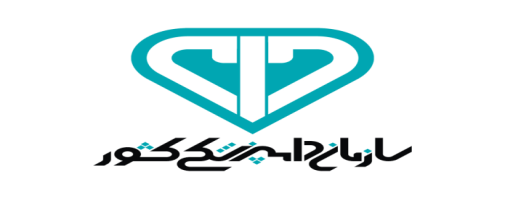 « قابل توجه داوطلبان واجد شرایط مصاحبه تخصصی هشتمین آزمون استخدام مشترک فراگیر سال 1399 »به اطلاع آن دسته از واجد شرایط مصاحبه (معرفی شده در سایت سازمان سنجش آموزش کشور) ، می رساند : با توجه به جلوگیری از گسترش بیماری کووید – 19 این سازمان در نظر دارد مصاحبه تخصصی هشتمین آزمون استخدام مشترک فراگیر سال 1399 را به صورت وبینار (ویدئو کنفرانس) برگزار نماید به همین منظور داوطلبان واجد شرایط مصاحبه موظفند جهت شرکت در مصاحبه استخدامی با به همراه داشتن اصل و کپی مدارک ذیل ، طبق زمانبندی مندرج در جداول پیوست به ادارات کل دامپزشکی استان شغل مورد تقاضا مراجعه نمایند . کارنامه مرحله دوم سازمان سنجش آموزش کشور (معرفی جهت انجام مصاحبه )  اصل و کپی کارت ملی ارائه مدارك مربوط به موارد ذيل در صورت بهره مندي:مقالات چاپ شده ISI ، ISC ، SCOPUS  و مقالات علمی پژوهشی چاپ شده در مجلات معتبر داخلی(در حوزه علوم کاربردی شغل مورد تقاضا باشد)مقالات چاپ شده در مجلات علمي ترويجي  (در حوزه علوم کاربردی شغل مورد تقاضا باشد)مقالات چاپ شده در کنفرانس‌ها و همایش‌های معتبر ملی و همایش های بین المللی (در حوزه علوم کاربردی شغل مورد تقاضا باشد)اصل و کپی صفحه اول کتاب تالیفی و ترجمه ای (در حوزه علوم کاربردی شغل مورد تقاضا باشد)اصل و کپی مدرک زبان IELTS , TOFEL (IBT,PBT,CBT) , TOLIMO , MSRT تذکر 1 : عدم مراجعه در موعد مقرر برای انجام مصاحبه تخصصی  به منزله انصراف از ادامه روند استخدام تلقی گردیده و داوطلب حق هیچ گونه اعتراضی در این خصوص نخواهد داشت .تذکر 2 : به منظور کاهش تردد بین استانی ، داوطلبانی که استان محل سکونت آنها با استان شغل مورد تقاضا مغایرت دارد ، در صورت تمایل می توانند با ارائه درخواست کتبی به اداره کل دامپزشکی استان محل سکونت خود جهت شرکت در مصاحبه و مطابق زمانبندی استان مورد تقاضا ، تا تاریخ 20/2/1400 اقدام نمایند .